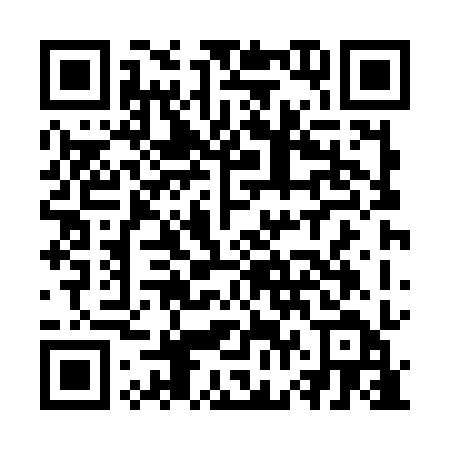 Ramadan times for Seczkowo, PolandMon 11 Mar 2024 - Wed 10 Apr 2024High Latitude Method: Angle Based RulePrayer Calculation Method: Muslim World LeagueAsar Calculation Method: HanafiPrayer times provided by https://www.salahtimes.comDateDayFajrSuhurSunriseDhuhrAsrIftarMaghribIsha11Mon4:134:136:0811:553:465:435:437:3112Tue4:114:116:0611:553:475:455:457:3313Wed4:084:086:0311:543:495:475:477:3514Thu4:064:066:0111:543:505:485:487:3715Fri4:034:035:5911:543:525:505:507:3916Sat4:014:015:5611:543:535:525:527:4117Sun3:583:585:5411:533:555:545:547:4318Mon3:553:555:5211:533:565:555:557:4519Tue3:533:535:4911:533:585:575:577:4720Wed3:503:505:4711:523:595:595:597:4921Thu3:473:475:4411:524:016:016:017:5122Fri3:443:445:4211:524:026:036:037:5323Sat3:423:425:4011:524:036:046:047:5524Sun3:393:395:3711:514:056:066:067:5825Mon3:363:365:3511:514:066:086:088:0026Tue3:333:335:3311:514:076:106:108:0227Wed3:303:305:3011:504:096:116:118:0428Thu3:283:285:2811:504:106:136:138:0629Fri3:253:255:2611:504:116:156:158:0930Sat3:223:225:2311:494:136:176:178:1131Sun4:194:196:2112:495:147:187:189:131Mon4:164:166:1812:495:157:207:209:152Tue4:134:136:1612:495:177:227:229:183Wed4:104:106:1412:485:187:247:249:204Thu4:074:076:1112:485:197:267:269:225Fri4:044:046:0912:485:217:277:279:256Sat4:014:016:0712:475:227:297:299:277Sun3:583:586:0412:475:237:317:319:308Mon3:543:546:0212:475:247:337:339:329Tue3:513:516:0012:475:257:347:349:3510Wed3:483:485:5812:465:277:367:369:37